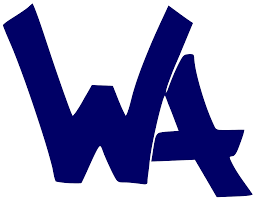 Western Alamance High School Youth Baseball CampIncludes: Baseball fundamentals, defensive position play, base running, pitching, hitting Dates: July 9-11(Monday-Wednesday) 8am -11:30amAges: Boys entering Kindergarten to entering 6th gradeCost: $50 cash or check payable to Western Alamance BaseballWhat to Bring:  Water Bottle, Hat, and Glove (with camper’s name on them)                              Bat and Helmet (if you have your own)Mail Completed Form and Check to: Western Alamance High School                                                                        C/O Mitch Carter                                                                         1731 N NC 87                                                                        Elon, NC 27244Camper’s Name____________________________________Age______________________________     Parent/Guardian____________________________________Home Phone__________________ Work_______________________   Cell________________________If Parents/Guardian can’t be reached call: Name___________________    Phone Number_____________My child has permission to participate in the Western Alamance High School Baseball Camp.  I understand that the baseball camp, staff members, Western Alamance High School, or Alamance-Burlington School System will NOT be held responsible for accidents occurred during the baseball camp.Parent/Guardian Signature_______________________________________________Date____________